Encuestador/a: __________________Fase 14-15 años5. Test CBCLFecha: ___________________A rellenar preferentemente por la madre.Marca quién ha rellenado el cuestionario: Madre    Padre   Otros (especifica): _________________Por favor escribe en letra de imprenta y asegúrate de contestar todas las preguntas.A continuación, encontrarás una lista de frases que describen a los menores. Piensa en el momento actual o durante los últimos seis meses. Si la frase describe a tu hijo/a muy a menudo o bastante a menudo haz un círculo en el número 2, si la frase le describe algo o algunas veces haz un círculo en el número 1, y si la frase no es cierta rodea el 0. Por favor, contesta a todas las frases de la mejor manera posible, incluso si algunas de ellas parecen no describir a tu hijo/a.0= No es cierto 1= Algo, algunas veces cierto 2= Cierto, muy a menudo o bastante a menudo0= No es cierto 1= Algo, algunas veces cierto 2= Cierto, muy a menudo o bastante a menudo0= No es cierto 1= Algo, algunas veces cierto 2= Cierto, muy a menudo o bastante a menudo0= No es cierto 1= Algo, algunas veces cierto 2= Cierto, muy a menudo o bastante a menudo0= No es cierto 1= Algo, algunas veces cierto 2= Cierto, muy a menudo o bastante a menudo¡Muchas gracias por tu tiempo!1. Se comporta como si fuera más pequeño/a0122. Bebe alcohol sin permiso de los padres. Describa:0123. Discute mucho0124. No termina las cosas que empieza0125. Hay muy pocas cosas que le hacen disfrutar0126. Hace sus necesidades fuera del váter0127. Es presumido/a, engreído/a0128. No puede concentrarse o prestar atención durante mucho tiempo0129. No puede quitarse de la mente ciertos pensamientos, está obsesionado/a. Describa:01210. No puede estar quieto/a, sentado/a, es movido/a, o hiperactivo/a01211.Es demasiado dependiente o apegado/a a los adultos01212. Se queja de que se siente solo/a01213. Está distraído/a o en las nubes01214. Llora mucho01215. Es cruel con los animales01216. Intimida, es cruel o malo/a con los demás01217. Sueña despierto/a, se pierde en sus propios pensamientos01218. Se hace daño a sí mismo/a deliberadamente o ha intentado suicidarse01219. Exige mucha atención01220. Rompe sus propias cosas01221. Rompe las cosas de sus familiares o de otras personas01222. Desobedece en casa01223. Desobedece en la escuela01224. No come bien01225. No se lleva bien con otros/as niños/as01226. No parece sentirse culpable después de portarse mal01227. Se pone celoso/a fácilmente01228. Se salta las normas en casa, en la escuela o en otros lugares01229. Tiene miedo a ciertas situaciones, animales o lugares diferentes de la escuela. Describa:01230. Le da miedo ir a la escuela01231. Tiene miedo de que pueda pensar o hacer algo malo01232. Cree que tiene que ser perfecto/a01233. Cree o se queja de que nadie le quiere01234. Cree que los demás lo quieren perjudicar01235. Se siente inferior o cree que no vale nada01236. Se hace daño con mucha frecuencia o es propenso/a a tener accidentes01237. Se mete en muchas peleas01238. Los demás se burlan de él/ella muy a menudo01239. Va con niños/as que se meten en problemas01240. Oye sonidos o voces que no existen. Describa: 01241 Impulsivo/a, actúa sin pensar01242. Prefiere estar solo/a01243. Miente o hace trampas01244. Se muerde las uñas01245. Nervioso/a, ansioso/a, tenso/a01246. Movimientos nerviosos o tics. Describa:01247. Pesadillas01248. No cae bien a otros/as niños/as01249. Padece de estreñimiento01250. Demasiado ansioso/a o miedoso/a01251. Se siente mareado/a01252. Se siente demasiado culpable01253. Come demasiado01254. Se cansa demasiado sin motivo01255. Tiene sobrepeso01256. Problemas físicos sin causa médica56. Problemas físicos sin causa médica56. Problemas físicos sin causa médica56. Problemas físicos sin causa médicaa. Dolores o molestias (no incluye dolor de estómago o de cabeza)012b. Dolores de cabeza012c. Náuseas, ganas de vomitar012d. Problemas con los ojos (valórelo como 0 si lleva gafas) Describa:012e. Erupciones u otros problemas en la piel012f. Dolores de estómago012g. Vómitos012h. Otros. Describa:01257. Ataca a otras personas físicamente01258. Se hurga la nariz, la piel u otras partes del cuerpo (las heridas, los granos...). Describa:01259. Juega con sus órganos sexuales en público01260. Juega demasiado con sus órganos sexuales01261. Trabajo deficiente en la escuela01262. Mala coordinación o torpeza01263. Prefiere estar con niños/as mayores que él/ella01264. Prefiere estar con niños/as menores que él/ella01265. Se niega a hablar01266. Repite ciertas acciones una y otra vez: compulsiones...Describa01267. Se escapa de casa01268. Grita mucho01269. Muy reservado/a, se calla todo01270. Ve cosas que no existen. Describe:01271. Se avergüenza con facilidad, tiene mucho sentido del ridículo01272. Prende fuegos01273. Problemas sexuales. Describa:01274. Le gusta llamar la atención o hacerse el gracioso/a01275. Demasiado tímido/a01276. Duerme menos que la mayoría de los/as niños/as01277. Duerme más que la mayoría de los/as niños/as durante el día y/o la noche01278. Desatento/a, se distrae fácilmente01279. Problemas con el habla. Describa:01280. Se queda mirando al vacío01281. Roba en casa01282. Roba fuera de casa01283. Almacena demasiadas cosas que no necesita. Describa:01284. Comportamiento raro. Describa:01285. Ideas raras. Describa:01286. Tozudo/a, malhumorado/a, irritable01287. Cambios repentinos de humor o sentimientos01288. Malhumorado/a, pone mala cara01289. Desconfiado /a, receloso/a01290. Dice groserías, usa lenguaje obsceno01291. Habla de querer matarse01292. Habla o camina cuando está dormido/a. Describa: 01293. Habla demasiado01294. Se burla mucho de los demás01295. Tiene rabietas o mal genio01296. Piensa demasiado sobre temas sexuales01297. Amenaza a otros01298. Se chupa el dedo01299. Fuma tabaco012100. No duerme bien. Describa:012101. Hace novillos, falta a la escuela sin motivo012102. Poco activo/a, lento/a, o le falta energía012103. Infeliz, triste o deprimido/a012104. Más ruidoso/a de lo común012105. Toma medicamentos sin razón médica (no se incluyen el alcohol ni el tabaco). Describa:012106. Comete actos de vandalismo, como romper ventanas u otras cosas012107. Se orina en la ropa durante el día012108. Se orina en la cama012109. Se queja mucho012110. Desea ser del sexo opuesto012111. Se aísla, no se relaciona con los demás012112. Se preocupa mucho012113a. Por favor, anote cualquier otro problema que tenga su hijo/a y que no esté incluido en esta lista. Describa:012113b. Por favor, anote cualquier otro problema que tenga su hijo/a y que no esté incluido en esta lista. Describa:012113c. Por favor, anote cualquier otro problema que tenga su hijo/a y que no esté incluido en esta lista. Describa:012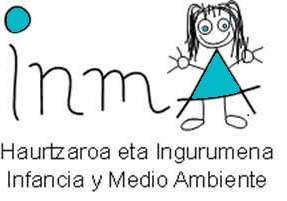 